Dear Mr. / Ms. (Organizer's name)I am delighted to be the recipient of the "Industrialist of the year" award. This has come as a pleasant surprise, considering that I am relatively new to the playing field.I assure you that this award will serve as a great motivator for all my future projects. I will strive to tread the path shown by my moral compass, while making the world a better place to live.I concede that I stand on the shoulder of the giants of this profession. I acknowledge all those who have come before me. I would also like to thank my team who have unfaltering faith in the future we dream to build.I am convinced that your organization will display great tenacity in promoting promising professionals in our line of work.Yours sincerely(Your name)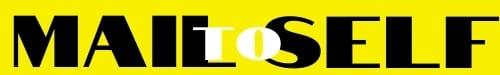 